ПроектХанты-Мансийский автономный округ – ЮграХанты-Мансийский муниципальный районМУНИЦИПАЛЬНОЕ ОБРАЗОВАНИЕСЕЛЬСКОЕ ПОСЕЛЕНИЕ НЯЛИНСКОЕАДМИНИСТРАЦИЯ СЕЛЬСКОГО ПОСЕЛЕНИЯ НЯЛИНСКОЕП О С Т А Н О В Л Е Н И Еот 00.00.2021                               				                                     № 00Об утверждении Порядка ведения учетаи осуществления хранения документов, предусматривающих обращение взыскания на средства бюджетных учреждений, и документов, связанных с их исполнениемВ соответствии с частью 20 статьи 30 Федерального закона от 8 мая 2010 года № 83-ФЗ «О внесении изменений в отдельные законодательные акты Российской Федерации в связи с совершенствованием правового положения государственных (муниципальных) учреждений»:          1. Утвердить Порядок Порядка ведения учета и осуществления хранения документов, предусматривающих обращение взыскания на средства бюджетных учреждений, и документов, связанных с их исполнением, согласно приложению к настоящему постановлению.          3. Настоящее постановление вступает в силу с момента подписания и распространяется на правоотношения, возникшие с 01.01.2022 года.Глава сельского поселения Нялинское                                                      Е.В. МамонтоваПриложение к постановлению администрации сельского поселения Нялинскоеот 00.00.2021  № 00ПОРЯДОКВЕДЕНИЯ УЧЕТА И ОСУЩЕСТВЛЕНИЯ ХРАНЕНИЯ
ДОКУМЕНТОВ, ПРЕДУСМАТРИВАЮЩИХ ОБРАЩЕНИЕ ВЗЫСКАНИЯ
НА СРЕДСТВА БЮДЖЕТНЫХ УЧРЕЖДЕНИЙ,
И ДОКУМЕНТОВ, СВЯЗАННЫХ С ИХ ИСПОЛНЕНИЕМ
(ДАЛЕЕ - ПОРЯДОК)Настоящий Порядок определяет действия администрации сельского поселения Нялинское (далее - администрация сельского поселения) по ведению учета и осуществлению хранения исполнительных листов и судебных постановлений (далее - исполнительные документы), предусматривающих обращение взыскания на средства бюджетных учреждений сельского поселения Нялинское (далее - должник), и документов, связанных с их исполнением.Общие положенияДля ведения учета и осуществления хранения исполнительных документов и документов, связанных с исполнением, поступивших в соответствии со статьей 30 Федерального закона от 8 мая 2010 года № 83-ФЗ "О внесении изменений в отдельные законодательные акты Российской Федерации в связи с совершенствованием правового положения государственных (муниципальных) учреждений" (далее - Федеральный закон № 83-ФЗ), ведется Журнал учета и регистрации исполнительных документов (приложение 1)в электронном виде.Ведение учета и хранения исполнительных документов осуществляется Финансово-экономическим отделом администрации сельского поселения (далее - ФЭО).                Поступивший на исполнение в администрацию сельского поселения исполнительный документ подлежит регистрации в Журнале учета и регистрации исполнительных документов не позднее следующего дня после его поступления. При этом дата, зафиксированная при регистрации исполнительного документа в качестве входящей корреспонденции, указывается в Журнале учета и регистрации исполнительных документов датой его предъявления.   3.По каждому поступившему исполнительному документу формируется отдельный том в пределах дела по номенклатуре дел (далее - дело) согласно регистрационному номеру, указанному в Журнале учета и регистрации исполнительных документов.В случае поступления двух и более исполнительных документов от одного и того же взыскателя в отношении одного и того же должника, возможно объединение указанных документов в одно дело.         4.Регистрационный номер, указанный в Журнале учета и регистрации исполнительных документов, проставляется на заявлении взыскателя (приложение 2) либо его представителя по доверенности или нотариально удостоверенной копии доверенности (далее - взыскатель), приложенному к исполнительному документу.Регистрационный номер не является номером, определяющим очередность по исполнению исполнительных документов.Копия исполнительного документа с поступившими документами подшиваются в дело. Оригинал исполнительного документа на период исполнения хранится в деле.         5.При возврате исполнительных документов, поступивших на исполнение, по основаниям, указанным в пунктах 3 и 4 части 20 статьи 30 Федерального закона № 83-ФЗ, администрация сельского поселения направляет взыскателю либо в суд, выдавший данный исполнительный документ, заказным письмом (или выдает лично под роспись, проставляемую в копии Уведомления о возвращении исполнительного документа (приложение 3), с указанием даты получения) Уведомление о возвращении исполнительного документа, к которому прилагается исполнительный документ со всеми поступившими от взыскателя либо суда документами.Копия Уведомления о возвращении исполнительного документа, а также копии документов, поступивших от взыскателя либо суда вместе с копией исполнительного документа подшиваются в дело. При этом одновременно ставятся соответствующие отметки в Журнале учета и регистрации исполнительных документов с указанием причины возврата исполнительного документа.         6.Администрация сельского поселения не позднее пяти рабочих дней после получения исполнительного документа любым способом, удостоверяющим его получение, передает должнику Уведомление о поступлении исполнительного документа (приложение 4) с приложением копии заявления взыскателя, с указанием в Журнале учета и регистрации исполнительных документов номера и даты Уведомления о поступлении исполнительного документа и даты вручения его должнику.Копия Уведомления о поступлении исполнительного документа с отметкой должника о его получении либо документ, удостоверяющий получение должником данного Уведомления о поступлении исполнительного документа, подшивается в дело.          7.В случае установления факта представления взыскателем заявления с указанием неверных реквизитов банковского счета, администрация сельского поселения не позднее рабочего дня, следующего за днем получения соответствующей информации, направляет взыскателю Уведомление о представлении уточненных реквизитов банковского счета взыскателя (приложение 5), о чем делается запись в Журнале учета и регистрации исполнительных документов.В случае непредставления взыскателем в течение 30 дней со дня получения Уведомления о представлении уточненных реквизитов банковского счета взыскателя администрация сельского поселения возвращает с Уведомлением о возвращении исполнительных документов взыскателю либо в суд (в случае невозможности осуществить возврат исполнительных документов взыскателю) документы, поступившие на исполнение, в соответствии с подпунктом "е" пункта 3 части 20 статьи 30 Федерального закона № 83-ФЗ.Одновременно ставится соответствующая отметка в Журнале учета и регистрации исполнительных документов с указанием причины возврата исполнительного документа.          8.При исполнении требований исполнительного документа в полном объеме в Журнале учета и регистрации исполнительных документов отражается перечисленная взыскателю сумма, дата и номер платежного документа на ее перечисление.В случае частичного исполнения должником требований исполнительного документа, в Журнале учета и регистрации исполнительных документов, при каждом перечислении взыскателю, отражается сумма, дата и номер платежного документа. Копия платежного документа о частичном исполнении требований исполнительного документа подшивается в дело.Информация о номере, дате и сумме платежного документа (платежных документов) по исполнению требований исполнительного документа в полном объеме указывается в исполнительном документе и заверяется подписью Главы сельского (уполномоченных им лиц) и печатью.Копия платежного документа и копия исполнительного документа с отметкой о полном исполнении требований исполнительного документа подшиваются в дело.          9.При исполнении содержащихся в исполнительном документе требований в полном объеме и направлении исполнительного документа в выдавший его суд с отметкой об исполнении в соответствии с пунктом 9 настоящего Порядка в Журнале учета и регистрации исполнительных документов производится соответствующая запись о полном исполнении требований исполнительного документа.          10.При исполнении должником исполнительных документов не с лицевых счетов, открытых в администрации сельского поселения, должник представляет заверенные копии документов, подтверждающие исполнение (частичное исполнение) требований исполнительного документа, администрация сельского поселения указывает в Журнале учета и регистрации исполнительных документов номер, дату и сумму платежного документа, подтверждающего исполнение исполнительного документа либо реквизиты иного документа, подтверждающего исполнение исполнительного документа. Копии сопроводительного письма должника и документов, подтверждающих исполнение требований исполнительного документа, подшиваются в дело.При представлении документов, подтверждающих исполнение требований исполнительного документа в полном объеме, администрация сельского поселения без проставления отметки на исполнительном документе о его исполнении возвращает исполнительный документ в суд, вынесший решение, с сопроводительным письмом и приложением представленных документов, подтверждающих исполнение решения суда.Копия сопроводительного письма, направляемого в суд, также подшивается в дело.         11.При поступлении в администрацию сельского поселения надлежащим образом заверенной копии судебного акта об отсрочке, рассрочке или приостановлении исполнения исполнительного документа администрация сельского поселения руководствуется предписаниями, содержащимися в указанной копии судебного акта, и проставляет соответствующую отметку в Журнале учета и регистрации исполнительных документов, указывая наименование и дату представленного судебного акта.Вышеуказанная копия судебного акта об отсрочке, рассрочке или приостановлении исполнения исполнительного документа подшивается в дело.       12.В случае поступления копии судебного акта о возобновлении исполнения исполнительного документа администрация сельского поселения делает соответствующую запись в Журнале учета и регистрации исполнительных документов и не позднее следующего рабочего дня со дня поступления указанного судебного акта от взыскателя, суда или должника администрация сельского поселения направляет (вручает) должнику Уведомление о поступлении судебного акта, предусматривающего возобновление исполнения исполнительного документа (приложение 6), любым способом, удостоверяющим его получение, с приложением копии указанного судебного акта.Копия Уведомления о поступлении судебного акта, предусматривающего возобновление исполнения исполнительного документа, а также копия судебного акта подшиваются в дело.         13.В случае поступления надлежащим образом заверенной копии документа, отменяющего судебный акт, подлежащий исполнению, администрация сельского поселения направляет взыскателю либо в суд, выдавший этот исполнительный документ, Уведомление о возвращении исполнительного документа заказным письмом, к которому прилагается исполнительный документ и все поступившие документы от взыскателя либо суда при предъявлении этого исполнительного документа.Копия Уведомления о возвращении исполнительного документа, а также копия документа об отмене ранее принятого судебного акта, на основании которого был выдан предъявленный исполнительный документ, подшиваются в дело. Одновременно ставится соответствующая отметка в Журнале учета и регистрации исполнительных документов с указанием причины возврата исполнительного документа.          14.При осуществлении администрацией сельского поселения в случаях, определенных частью 20 статьи 30 Федерального закона № 83-ФЗ, приостановления операций по расходованию средств на всех лицевых счетах должника, открытых в администрации сельского поселения, до момента устранения нарушения (за исключением операций по исполнению исполнительных документов), не позднее рабочего дня, следующего за днем приостановления операций, передает должнику любым способом, удостоверяющим его получение, Уведомление о приостановлении операций по расходованию средств в связи с неисполнением требований исполнительного документа (приложение 7) с указанием в Журнале учета и регистрации исполнительных документов номера и даты Уведомления о приостановлении операций по расходованию средств в связи с неисполнением требований исполнительного документа.При поступлении копии судебного акта, указанного в пунктах 11 и 12 настоящего Порядка, в период приостановления операций на лицевых счетах должника, или устранении должником нарушений, администрация сельского поселения не позднее рабочего дня, следующего за днем его поступления, направляет должнику Уведомление о возобновлении операций по расходованию средств (приложение 8) любым способом, удостоверяющим его получение (заказным письмом, или лично под роспись, проставляемую в копии Уведомления о возобновлении операций по расходованию средств, с указанием даты получения), передает должнику Уведомление о возобновлении операций по расходованию средств и одновременно проставляет соответствующие записи в Журнале учета и регистрации исполнительных документов. Копии Уведомления о приостановлении операций по расходованию средств в связи с неисполнением требований исполнительного документа и Уведомления о возобновлении операций по расходованию средств подшиваются в дело.         15.В случае, когда должник не исполнил требования, содержащиеся в исполнительном документе, администрация сельского поселения направляет взыскателю в течение 3 дней с даты истечения трехмесячного срока со дня поступления исполнительного документа Уведомление о неисполнении должником требований исполнительного документа (приложение 9).В Журнале учета и регистрации исполнительных документов указывается номер и дата направленного им взыскателю Уведомления о неисполнении должником требований исполнительного документа, копия которого подшивается в дело.          16.При возвращении взыскателю (либо суду) исполнительного документа в связи с поступлением в администрацию сельского поселения заявления (либо судебного акта) взыскателя (либо суда) об отзыве исполнительного документа указывается в Журнале учета и регистрации исполнительных документов номер и дату Уведомления о возвращении исполнительного документа и возвращает взыскателю (либо суду) заказным письмом (или выдает лично под роспись, проставляемую в копии Уведомления о возвращении исполнительного документа, с указанием даты получения) полностью или частично неисполненный исполнительный документ с отметкой администрации сельского поселения в исполнительном документе, заверяя ее подписью Главы сельского поселения (уполномоченных ими лиц) и печатью с указанием суммы частичной оплаты.Заявление (либо судебный акт) взыскателя (либо суда) об отзыве исполнительного документа, а также копия Уведомления о возвращении исполнительного документа подшиваются в дело.        17.Хранение находящихся в деле документов, связанных с исполнением исполнительных документов, осуществляется в соответствии с требованиями государственного архивного дела не менее пяти лет.II. Особенности ведения учета и хранения
документов по исполнению исполнительных документов,
выплаты по которым имеют периодический характер      19.Положения раздела I настоящего Порядка применяются при исполнении исполнительных документов по периодическим выплатам, если настоящим разделом не установлено иное.      20.При представлении должником в администрацию сельского поселения одновременно с платежным документом информации о дате ежемесячной выплаты по исполнительному документу по периодическим выплатам (далее - график ежемесячных выплат) администрация сельского поселения производит соответствующую запись в Журнале учета и регистрации исполнительных документов и подшивает график ежемесячных выплат в дело.     21.При нарушении сроков, определенных графиком ежемесячных выплат по исполнению исполнительного документа, администрация сельского поселения приостанавливает операции по расходованию средств на лицевых счетах должника, открытых в администрации сельского поселения, в соответствии с пунктом 14 настоящего Порядка.11Приложение 1 к Порядку Журнал учета и регистрации исполнительных документов
в администрации сельского поселения1213Приложение 2 к Порядку Образец заявления для физического лицаот "	" 	 20_ г.ЗАЯВЛЕНИЕ(ФИО взыскателя или лица, уполномоченного
на предъявление исполнительного документа)Направляю для исполнения исполнительный документ №	, выданный"	" 	 200_ г. на основании постановления(наименование судебного органа)по делу № 			 о взыскании денежных средств с(наименование должника по исполнительному документу)Номер счета взыскателяоткрытый в(указывается полное наименование банка (его структурного
подразделения) и адрес)Кор/счет (субсчет) банкаБИК банкаИНН банкаВ случае несоответствия представленных документов
законодательства Российской Федерации прошу вернуть документытребованиям
по адресу:Контактный телефон:Приложение:1. 2.3.4 .5.Исполнительный документ (оригинал) Судебный акт (заверенная копия) нана 	 листах в 	 экземплярах.	 листах в 	 экземплярах.(подпись)(расшифровка подписи)14Образец заявления для юридического лицаОТ "	" 	 20_ г.№ 		ЗАЯВЛЕНИЕ(наименование взыскателя-организации или организации,
уполномоченной на предъявление исполнительного документа)ИНН/КПП взыскателя-организациинаправляет для исполнения исполнительный документ №
"	" 	 20_ г. на основании постановлениявыданный(наименование судебногооргана)по делу № 	_ о взыскании денежных средств с(наименование должника)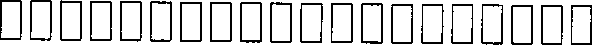 Номер счета взыскателя-организацииоткрытый в 	(указывается полное наименование банка (его структурного
подразделения) и адрес)Кор/счет (субсчет)банка□□□□□□□□□□□□□□□□□□□□■□□□□□□□□□□□□□□□□□□□В случае несоответствия представленных документов требованиям законодательства Российской Федерации прошу вернуть документы по адресу:Контактный телефон:Приложение:Исполнительный документ (оригинал)Судебный акт (заверенная копия) на3.на 	 листах в 	 экземплярах.	 листах в 	 экземплярах.4.5 .Должность15Приложение 3 к Порядку №от "	" 	 20 г.(наименование организации/ Ф.И.О. взыскателя/ наименование судебного органа) (адрес) Уведомлениео возвращении исполнительного документа___________________________________ возвращает исполнительный документ:серия 	 N 	, выданный "	" 	 20 г.			—						 !(наименование судебного органа, выдавшего исполнительный документ)на основании 	(наименование акта судебного органа, дата,№ дела, по которому он вынесен)в связи 		(указывается причина возврата)Приложение : на 	 л.Глава сельского поселения(подпись) (расшифровка подписи)16Приложение 4 к Порядку № 	от "	'' 	2 О(наименование и адрес должника)Уведомление о поступлении исполнительного документа____________________________________________________________ уведомляет о
поступлении исполнительного документа:и необходимости представления в течение 30 дней со дня получения настоящего уведомления платежного документа на перечисление в установленном порядке средств для полного либо частичного исполнения требований исполнительного документа в пределах общего остатка средств, учтенных на лицевом счете должника.Глава сельского поселения(подпись) (расшифровка подписи)М.П.(линия отрыва)1РАСПИСКАдолжника о получении Уведомленияо поступлении исполнительного документаот "	" 	_ 20	 г. N 	Должность(подпись)	(расшифровка подписи)"	" 	 20	 г.1Заполняется в случае вручения
исполнительного документа с нарочным.Уведомления опоступлении17Приложение 5 к Порядку № 	от "	" 	 20	 г.(наименование организации/Ф.И.О. взыскателя)(адрес)Уведомление о представлении уточненных реквизитов
банковского счета взыскателяВ связи с представлением Вами в администрацию сельского поселения заявления с указанием неверных реквизитов банковского счета, на которые должны быть перечислены денежные средства, взысканные по исполнительному документу:серия 	 № 	, выданному "	"	20 г.							_	 / (наименование судебного органа, выдавшего исполнительный документ)на основании 	(наименование акта судебного органа, дата, номер дела,по которому он вынесен) сообщаем Вам о необходимости представления в администрацию сельского поселения уточненных реквизитов банковского счета взыскателя.При непредставлении уточненных реквизитов банковского счета взыскателя в течение 30 дней со дня получения настоящего уведомления, документы, находящиеся на исполнении, подлежат возврату в соответствии с пунктом 3 части 20 статьи 30 Федерального закона от 8 мая 2010 года № 83-ФЗ.Глава сельского поселения(подпись)	(расшифровка подписи)М.П.18Приложение 6 к Порядку № 	от "	" 	 20	 г.		(наименование и адрес должника)Уведомление
о поступлении судебного акта, предусматривающего
возобновление исполнения исполнительного документаВ связи с поступившим 		(наименование поступившего судебного актаи судебного органа, выдавшего его) сообщаем Вам о необходимости исполнения исполнительного документа: серия 	 № 	, выданному "	" 	 20	 г.					! (наименование судебного органа, выдавшего исполнительный документ) на основании 		(наименование акта судебного органа, дата, номер дела,
по которому он вынесен)в порядке и в сроки, определенные частью 20 статьи 30 Федерального закона от 8 мая 2010 года № 83-ФЗ.Приложение: на	л.Глава сельского поселения		(подпись) (расшифровка подписи)М. П.(линия отрыва)1РАСПИСКАдолжника о получении Уведомленияо поступлении исполнительного документа от "	" 	 20	 г. NДолжность 	 	(подпись)	(расшифровка подписи)"	" 	 20	 г.1Заполняется в случае вручения Уведомления о поступлении исполнительного документа с нарочным.19Приложение 7
к Порядку № 	от "	" 	 20 г.(наименование и адрес должника)Копия 	(наименование и адрес органа, осуществляющегофункции и полномочия учредителя)Уведомление
о приостановлении операций по расходованию средств в связи
с неисполнением требований исполнительного документаВ связи с неисполнением 		(наименование должника по исполнительному документу)требований исполнительного документа
серия 	 № 	, выданный "	" 	 20	 г.		 ..			!
(наименование судебного органа, выдавшего исполнительный документ)
на основании 		(наименование акта судебного органа, дата, N дела,
по которому он вынесен)
сообщаем, что на основании 	(нарушение пункта 7 (пункта 8) части 20
статьи 30 Федерального закона
от 8 мая 2010 года № 83-ФЗ)осуществление операций по расходованию средств на лицевых счетахприостановлено до момента устранения нарушений (за исключением операций по
исполнению исполнительных документов).Глава сельского поселения		(расшифровка подписи)(подпись)М.П.20Приложение 8 к Порядку № 	от "	" 	 20	 г.(наименование и адрес должника)Копия 	(наименование и адрес органа, осуществляющегофункции и полномочия учредителя)Уведомление
о возобновлении операций по расходованию средств____________________________________ Ханты-Мансийского района уведомляет:в связи с 			(основание для возобновления операций по расходованию средств:наименование поступившего судебного акта, его содержание; исполнение				t исполнительного документа должником)операции на лицевых счетах 	,(наименование должника по исполнительному документу) приостановленные в соответствии с положениями, установленными частью 20 статьи 30 Федерального закона от 8 мая 2010 года № 83-ФЗ при неисполнении требований исполнительного документа: серия 	 № 	, выданный "	" 	 20	 г.-- ■ .			/(наименование судебного органа, выдавшего исполнительный документ) на основании 	(наименование акта судебного органа, дата, N дела, по которому он вынесен) возобновлены.Глава сельского поселения		(подпись)	(расшифровка подписи)М.П.21Приложение 9 к Порядку № 	от "	" 	 20	 г.(наименование организации/Ф.И.О. взыскателя)(адрес)Уведомлениео неисполнении должником требованийисполнительного документаВ связи с истечением 	 трехмесячного срока исполнения исполнительногодокумента серия 	 № 	, выданному "	" 	 20 г.							/ (наименование судебного органа, выдавшего исполнительный документ)на основании 	(наименование акта судебного органа, дата, N дела,по которому он вынесен)и неисполнением должником содержащихся в нем требований сообщаем Вам о возможности отзыва исполнительного документа и предъявления исполнительного документа в подразделение службы судебных приставов в соответствии с Федеральным законом "Об исполнительном производстве" для обращения взыскания на имущество должника.Для отзыва исполнительного документа Вам необходимо направить в администрацию сельского поселения заявление с просьбой о его возврате.Глава сельского поселения		(подпись)	(расшифровка подписи)М.П.№ п/пНомер исполнительного документа, присвоенный при регистрации входящей корреспонденцииДата предъявления исполнительного документаИсполнительный документИсполнительный документИсполнительный документКоличествоНаименование должникаНаименование организации/ (Ф.И.О.) взыскателя (представителя взыскателя)/ судебного органа, предъявившего исполнительный документ/ номер и дата почтового уведомленияБанковские реквизиты (адрес) взыскателяСрок исполнения исполнительного документаСрок исполнения исполнительного документаСумма, взыскиваемая по исполнительному документу, руб.Уведомление о поступлении исполнительного документа/ о возобновлении исполнения исполнительного документаУведомление о поступлении исполнительного документа/ о возобновлении исполнения исполнительного документаДата вручения уведомления должникуУведомление о предоставлении уточненных реквизитов банковского счета взыскателяУведомление о предоставлении уточненных реквизитов банковского счета взыскателя№ п/пНомер исполнительного документа, присвоенный при регистрации входящей корреспонденцииДата предъявления исполнительного документалистов приложенияНаименование должникаНаименование организации/ (Ф.И.О.) взыскателя (представителя взыскателя)/ судебного органа, предъявившего исполнительный документ/ номер и дата почтового уведомленияБанковские реквизиты (адрес) взыскателяСрок исполнения исполнительного документаСрок исполнения исполнительного документаСумма, взыскиваемая по исполнительному документу, руб.Уведомление о поступлении исполнительного документа/ о возобновлении исполнения исполнительного документаУведомление о поступлении исполнительного документа/ о возобновлении исполнения исполнительного документаДата вручения уведомления должникуУведомление о предоставлении уточненных реквизитов банковского счета взыскателяУведомление о предоставлении уточненных реквизитов банковского счета взыскателя№ п/пНомер исполнительного документа, присвоенный при регистрации входящей корреспонденцииДата предъявления исполнительного документалистов приложенияНаименование должникаНаименование организации/ (Ф.И.О.) взыскателя (представителя взыскателя)/ судебного органа, предъявившего исполнительный документ/ номер и дата почтового уведомленияБанковские реквизиты (адрес) взыскателяСумма, взыскиваемая по исполнительному документу, руб.Уведомление о поступлении исполнительного документа/ о возобновлении исполнения исполнительного документаУведомление о поступлении исполнительного документа/ о возобновлении исполнения исполнительного документаДата вручения уведомления должникуУведомление о предоставлении уточненных реквизитов банковского счета взыскателяУведомление о предоставлении уточненных реквизитов банковского счета взыскателя№ п/пНомер исполнительного документа, присвоенный при регистрации входящей корреспонденцииДата предъявления исполнительного документалистов приложенияНаименование должникаНаименование организации/ (Ф.И.О.) взыскателя (представителя взыскателя)/ судебного органа, предъявившего исполнительный документ/ номер и дата почтового уведомленияБанковские реквизиты (адрес) взыскателяСумма, взыскиваемая по исполнительному документу, руб.Дата вручения уведомления должнику123456789101112131415161718Дата вручения уведомления должникуПриостановление и возобновление операций на лицевых счетахПриостановление и возобновление операций на лицевых счетахПриостановление и возобновление операций на лицевых счетахПриостановление и возобновление операций на лицевых счетахУведомление о неисполнении должником требований исполнительного документаУведомление о неисполнении должником требований исполнительного документаИсполненоИсполненоИсполненоИсполненоИсполненоИсполненоВозвратисполнительного документаВозвратисполнительного документаВозвратисполнительного документаПриостановление исполнения исполнительного документаПриостановление исполнения исполнительного документаВозобновление исполнения исполнительного документаВозобновление исполнения исполнительного документаДата вручения уведомления должникуПриостановление и возобновление операций на лицевых счетахПриостановление и возобновление операций на лицевых счетахПриостановление и возобновление операций на лицевых счетахПриостановление и возобновление операций на лицевых счетахУведомление о неисполнении должником требований исполнительного документаУведомление о неисполнении должником требований исполнительного документас лицевого счета, предназначенного для учета операций со средствами бюджетных (автономных) учреждений(за исключением субсидий на иные цели, а также бюджетных инвестиций, пре достав ле иных бюджетным (автономным) учреждениям из соответствующих бюджетов бюджетной системы Российской Федерации)с лицевого счета, предназначенного для учета операций со средствами бюджетных (автономных) учреждений(за исключением субсидий на иные цели, а также бюджетных инвестиций, пре достав ле иных бюджетным (автономным) учреждениям из соответствующих бюджетов бюджетной системы Российской Федерации)с лицевого счета, предназначенного для учета операций со средствами бюджетных (автономных) учреждений(за исключением субсидий на иные цели, а также бюджетных инвестиций, пре достав ле иных бюджетным (автономным) учреждениям из соответствующих бюджетов бюджетной системы Российской Федерации)с лицевого счета, предназначенного для учета операций со средствами, предоставленными бюджетным (автономным) учреждениям из бюджетов бюджетной системы Российской Федерации в виде субсидий на иные цели, а также бюджетных инвестицийс лицевого счета, предназначенного для учета операций со средствами, предоставленными бюджетным (автономным) учреждениям из бюджетов бюджетной системы Российской Федерации в виде субсидий на иные цели, а также бюджетных инвестицийс лицевого счета, предназначенного для учета операций со средствами, предоставленными бюджетным (автономным) учреждениям из бюджетов бюджетной системы Российской Федерации в виде субсидий на иные цели, а также бюджетных инвестицийВозвратисполнительного документаВозвратисполнительного документаВозвратисполнительного документаПриостановление исполнения исполнительного документаПриостановление исполнения исполнительного документаВозобновление исполнения исполнительного документаВозобновление исполнения исполнительного документаДата вручения уведомления должникууведомление о приостановлении операций по расходованию средствуведомление о приостановлении операций по расходованию средствуведомление о возобновлении операций по расходованию средствуведомление о возобновлении операций по расходованию средствУведомление о неисполнении должником требований исполнительного документаУведомление о неисполнении должником требований исполнительного документаплатежный документплатежный документплатежный документплатежный документплатежный документплатежный документуведомление (сопроводительное письмо)уведомление (сопроводительное письмо)причина возвратанаименование документа и судебного органа, его выдавшего 		(лата, номер')срок (с по)наименование документа и судебного органа, его выдавшегодата поступления Дата вручения уведомления должникуномердатаномердатаномердатаномердатасумма, руб.номердатасумма, руб.номердатапричина возвратанаименование документа и судебного органа, его выдавшего 		(лата, номер')срок (с по)наименование документа и судебного органа, его выдавшегодата поступления 1920212223242526272829303132333435363738№ п/пДата поступления исполнительного документа Наименование организации/Ф.И.О. взыскателя (представителя взыскателя)/судебного органа, представившего исполнительный документ/помер и дата почтового уведомленияИсполнительный документИсполнительный документИсполнительный документ№ п/пДата поступления исполнительного документа Наименование организации/Ф.И.О. взыскателя (представителя взыскателя)/судебного органа, представившего исполнительный документ/помер и дата почтового уведомлениясерия, номер и дата выдачинаименование судебного органанаименование судебного акта и номер дела, по которому выдан исполнительный документ123456